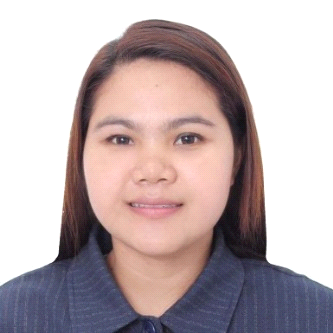 CRISTINA CRISTINA.365338@2freemail.com  Objectives:To achieve a challenging position with your reputable company to contribute my acquired skills and ability toward the achievement of both personal and the company’s objectives. Summary of Qualifications and Skills:Highly organized, self-motivated and detail oriented.Good Hotel and Restaurant Management background, which further developed my Communication skills, Customer service & Public relations.Years of experience in sales, marketing, promotional and culinary activities from previous works.Establishing and maintaining team work.Highly trainable, reliable, flexible and hard working.Self-starter works independently with a strong desire to learn.Multi-tasking, Problem solving skills and identifying alternative solutions.Basic Knowledge of Computers, Internet applications and Microsoft office applications.Responsible and Capable of working under pressure and deadlines.Work Experience:EJADAH ASSET MANAGEMENT GROUP (ARKAN SECURITY MANAGEMENT SOLUTIONS)6th Floor, Block B, Office Park, Knowledge Village, Dubai, UAEPost Locations: The Dubai Mall (Sega Republic), Dubai, UAE		Dubai Marina Mall (Ground level), Dubai, UAE		Dubai Opera Reception (Staff & Artist Entrance) Downtown Dubai, UAECostumer Service/  Security Officer- 15 February 2014 to February 2017Current work experience includes Reception activities, Lost and Found documentation, Customer Service and Performing Security tasks in assignment locations in Dubai, UAE.Protection of Life, Property and Premises, Department of Protective Systems training certified.RACKS RESTAURANTGround Floor, Entertainment Mall, Mall of Asia Complex (MOA) Pasay City Philippines.Waitress - January 2013 to July 2013Welcoming costumers with hospital attitude.Taking order from customer as soon as they sit comfortably.Explaining to costumers the different types of menu available.Monitoring customer service by providing what they want as soon as they require.Ensuring customer is fully satisfied by our service by inquiring them.Watson’s Personal Care Store Philippines Inc.SM City Shopping Centre, Iloilo, Phil.Sales Clerk -March 05, 2011 to August 12, 2012Greet and assist customers and takes their purchase orders for a personal care and pharmacy store outlet.Looks out and recognizes product and security risks for prevention measures.Assists and recommends the best merchandise based on the customer’s preference and needs.Answers inquiries regarding the store, product information and promotional offers as well as provide instructions on basic use and care of products.SM SUPERMARKETDelgado St., Iloilo City, PhilippinesSales Merchandiser-2008 to 2009Greets and assists customers and takes their purchase orders for a personal care and pharmacy store.Looks out and recognizes product security risks for prevention measures.Assists and recommends the best merchandise based on the customer’s preference and needs.Answers inquiries regarding the store, product information and promotional offers as well as Provides instructions on basic use and care of products.Educational Attainment:Degree:		BAKER NC-II, COMPREHENSIVE COMMERCIAL BAKINGCollege/Vocational:	TESDA CenterTaguig City, Philippines17-June-2011Degree:		LADDERIZED HOTEL AND RESTAURANT MANAGEMENTCollege/Vocational:	St. Paul UniversityIlo-ilo City, Philippines2007-2009I hereby certify that the above information is true and correct to the best of my knowledge and belief.